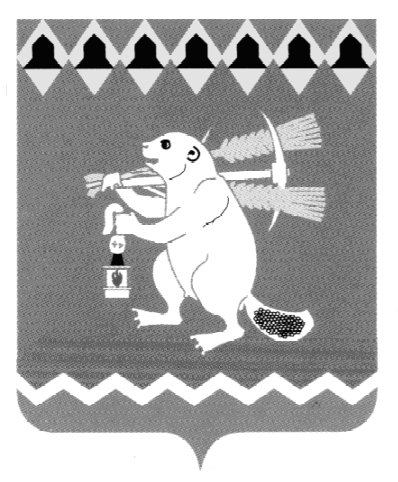 Администрация Артемовского городского округа ПОСТАНОВЛЕНИЕот 19.01.2022                                                                                              № 41-ПАО внесении изменений в постановление Администрации Артемовского городского округа от 22.04.2019 № 440-ПА «О создании комиссии по рассмотрению результатов финансово-хозяйственной деятельности муниципальных унитарных предприятий Артемовского городского округа»В связи с необходимостью внесения изменений в состав Комиссии по рассмотрению результатов финансово-хозяйственной деятельности муниципальных унитарных предприятий Артемовского городского округа, руководствуясь статьями 30, 31 Устава Артемовского городского округа,ПОСТАНОВЛЯЮ:Внести в постановление Администрации Артемовского городского округа от 22.04.2019 № 440-ПА «О создании комиссии по рассмотрению результатов финансово-хозяйственной деятельности муниципальных унитарных предприятий Артемовского городского округа» следующие изменения:          1.1. пункт 6 постановления изложить в следующей редакции:«6. Контроль за исполнением постановления возложить на заместителя главы Администрации Артемовского городского округа Миронова А.И.»;           1.2. Приложение № 2 к постановлению изложить в следующей редакции (Приложение).2.  Постановление разместить на Официальном портале правовой информации Артемовского городского округа (www.артемовский-право.рф) и на официальном сайте Артемовского городского округа в информационно-телекоммуникационной сети «Интернет» (www.artemovsky66.ru).3. Контроль за исполнением постановления возложить на заместителя главы Администрации Артемовского городского округа Миронова А.И.Глава Артемовского городского округа				        К.М. ТрофимовПриложение  к постановлению АдминистрацииАртемовского городского округаот 19.01.2022 № 41-ПАПриложение № 2к постановлению АдминистрацииАртемовского городского округаот 22.04.2019 № 440-ПАСостав комиссии по рассмотрению результатов финансово-хозяйственной деятельности муниципальных унитарных предприятий Артемовского городского округа	1. Миронов А.И. - заместитель главы Администрации Артемовского городского округа, председатель комиссии;	2. Угланова А.И. – заместитель начальника Управления по городскому хозяйству и жилью Администрации Артемовского городского округа, заместитель председателя комиссии;	3. Усынина К.Н. - специалист 1 категории Управления по городскому хозяйству и жилью Администрации Артемовского городского округа, секретарь комиссии.	Члены комиссии:		4. Черемных Н.А. - первый заместитель главы Администрации Артемовского городского округа;	5. Шиленко Н.Н. - начальник Финансового управления Администрации Артемовского городского округа;	6. Кириллова О.С. - заведующий отделом экономики, инвестиций и развития Администрации Артемовского городского округа;	7. Дьячкова Н.Ю. - главный экономист Муниципального казенного учреждения Артемовского городского округа «Жилкомстрой» (по согласованию);	8.  Арсенов В.С. - председатель Думы Артемовского городского округа по согласованию).